Limes writing plan – 3rd April 2020  complete in your literacy jotter. LI – I am learning how to write a story. (narrative)SC – I can write using a capital letter and fullstop. LI – I am learning how to write a story. (narrative)SC – I can write using a capital letter and fullstop. 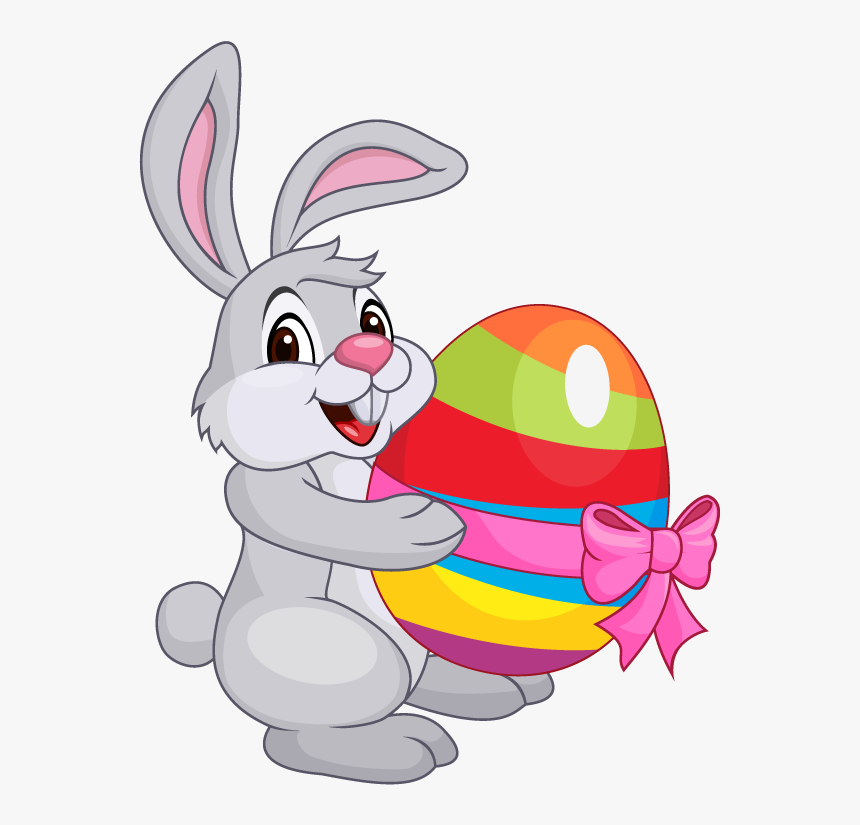 Step 1: Look at the picture. Talk about.The Easter Bunny has to deliver the Easter egg but there is a problem!When and where is the Easter Bunny? What do they need to do?What could it be the problem?How will the Easter Bunny fix their problem? Read out writing example. Step 1: Look at the picture. Talk about.The Easter Bunny has to deliver the Easter egg but there is a problem!When and where is the Easter Bunny? What do they need to do?What could it be the problem?How will the Easter Bunny fix their problem? Read out writing example. WORDBANK Time words Last yearLast EasterWORDBANK Time words Last yearLast EasterStep 1: Look at the picture. Talk about.The Easter Bunny has to deliver the Easter egg but there is a problem!When and where is the Easter Bunny? What do they need to do?What could it be the problem?How will the Easter Bunny fix their problem? Read out writing example. Step 1: Look at the picture. Talk about.The Easter Bunny has to deliver the Easter egg but there is a problem!When and where is the Easter Bunny? What do they need to do?What could it be the problem?How will the Easter Bunny fix their problem? Read out writing example. Step 2: Draw a picture plan in your jotter.(split the picture area into three) There should be three pictures. Picture 1: The Easter Bunny with an egg.Picture 2: The problem Picture 3: Show how the Easter Bunny fixed it. Step 3: Talk out your story. When did it happen?  (choose a time word from wordbank)Who was there?  (Easter Bunny) What are they doing? What was the problem?How did they fix the problem? How did they feel? (parents – see example of writing) Step 3: Talk out your story. When did it happen?  (choose a time word from wordbank)Who was there?  (Easter Bunny) What are they doing? What was the problem?How did they fix the problem? How did they feel? (parents – see example of writing) Step 3: Talk out your story. When did it happen?  (choose a time word from wordbank)Who was there?  (Easter Bunny) What are they doing? What was the problem?How did they fix the problem? How did they feel? (parents – see example of writing) Step 4: Write your story REMEMBERCAPITAL at the start of each sentenceFULLSTOP at the end of each sentenceFINGER SPACES between each word  FOR PARENTS We do emergent writing. Your child will not be able to spell everything correctly and that is ok. Writing is about creating a story (spelling comes later). Just encourage them to sound out the words they want to write or use the wordbank. Focus them on using CAPITAL at the start of each sentence, FULLSTOP at the end of each sentence and FINGER SPACES between words.  FOR PARENTS We do emergent writing. Your child will not be able to spell everything correctly and that is ok. Writing is about creating a story (spelling comes later). Just encourage them to sound out the words they want to write or use the wordbank. Focus them on using CAPITAL at the start of each sentence, FULLSTOP at the end of each sentence and FINGER SPACES between words.  Writing Example (for structure only) Last Easter the Easter Bunny was trying to deliver an Easter egg. The egg was so big and hard to carry. The Easter Bunny put it in a wheelbarrow to deliver it. It was easy now. (You can read them this so they understand the structure but they should write their own version.)Writing structure Introduce when, where and who saying what they are doing. Tell the problemTell the solution to the problem. Writing structure Introduce when, where and who saying what they are doing. Tell the problemTell the solution to the problem. 